The English Twenty Club 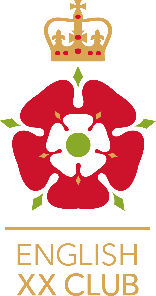 Governing Body of English Fullbore Target ShootingLions Squad Application 2021-2022Please return completed questionnaire, with a passport style photo, by email to: Graham Nelson - lions@englishtwenty.org.ukNow please return this form with a passport style photo by email to:Graham Nelson - lions@englishtwenty.org.ukPersonal DetailsPersonal DetailsPersonal DetailsSurnameSurnameForenamesForenamesTitle (Mr, Miss etc.)Title (Mr, Miss etc.)Preferred namePreferred nameDate of BirthDate of BirthPlace of BirthPlace of BirthPolo Shirt SizePolo Shirt SizeNRA membership numberNRA membership numberNRA TRID (on your last Imperial entry)NRA TRID (on your last Imperial entry)County of Parent’s birthCounty of Parent’s birthMotherFatherCounty of Parent’s birthCounty of Parent’s birthMotherFatherCounty of Grand Parent’s birthCounty of Grand Parent’s birthMaternal GrandmotherMaternal GrandfatherCounty of Grand Parent’s birthCounty of Grand Parent’s birthPaternal GrandmotherPaternal GrandfatherWhich English XX District (County) do you currently shoot for?Which English XX District (County) do you currently shoot for?AddressAddressHouseStreetVillageTownCountyPostcodeContact DetailsContact DetailsDaytime PhoneEvening PhonePreferred e-mailPrevious team shooting experience Previous team shooting experience Have you represented England before?Yes/NoYes/NoYes/NoIf yes - Please give details /s (Year, which match, captain name, scores) (Year, which match, captain name, scores) (Year, which match, captain name, scores)Have you ever represented GBU25 or England U25? Please give details / scores here(Year, which match, captain name, scores)(Year, which match, captain name, scores)(Year, which match, captain name, scores)Provide scores (target score if coach) for the following specific matches if shot/coached:Provide scores (target score if coach) for the following specific matches if shot/coached:2021 KGV final2021 KGV heat(if not Q2 format please include max score)(if not Q2 format please include max score)(if not Q2 format please include max score)2021 Intercounties Short(June weekend) Long2021 Intercounties Long(NRA Imperial) Short2020 Imperial 151  Long/ Short matches2020 Interservices/Unis/ other teams Long/Short2019 KGV final2019 KGV heat(if not Q2 format please include max score)(if not Q2 format please include max score)(if not Q2 format please include max score)2019 Intercounties Short(June weekend) Long2019 Intercounties Long(NRA Imperial) ShortOther Team shooting/coaching experienceOther Team shooting/coaching experiencePlease include any relevant performances for school/club/county/U25 from the last 2/3 years and details of the captain/coach/manager. Please give the name and email address of you county and/or club captains for the past 2 yearsIndividual ExperienceIndividual ExperienceHave you shot in the English spring meeting?Which Year(s)?As we have your TRID we can collect your NRA Imperial scores electronically. Please list any other individual landmarks and important performances (county/club open meeting performances, performances on junior/club tours abroad, trophies/competitions won)(county/club open meeting performances, performances on junior/club tours abroad, trophies/competitions won)(county/club open meeting performances, performances on junior/club tours abroad, trophies/competitions won)In no more than 200 words, please tell us a little about why you want to be part of the squad and what you hope to achieve. (It would be useful to know a bit about your background, how you have achieved your progress so far and what you plan going forward)(It would be useful to know a bit about your background, how you have achieved your progress so far and what you plan going forward)(It would be useful to know a bit about your background, how you have achieved your progress so far and what you plan going forward)RefereeRefereePlease provide the name and contact details of a referee – we suggest current county/club captain or school/cadet master  Squad Training/Availabilty Squad Training/AvailabiltyWe will be running 3 training weekends for the squad over the year. The dates for these are 2nd/3rd October 2021, 30th April/1st May 2022 and 28/29th May 2022. Attendance at these is a vital part of the squad and therefore mandatory. In addition, we also encourage attendance at the English open meeting 21st/22nd May), the RAF vs Home Countries match (14th/15th May) and the Scottish Open (17th-29th June), where there is a chance to shoot for an England team against Scotland (The Lawrence) selected by the National captain. There is a cost to these extra matches which we understand may be a factor in choosing to attend them and they are therefore not mandatory.We will be running 3 training weekends for the squad over the year. The dates for these are 2nd/3rd October 2021, 30th April/1st May 2022 and 28/29th May 2022. Attendance at these is a vital part of the squad and therefore mandatory. In addition, we also encourage attendance at the English open meeting 21st/22nd May), the RAF vs Home Countries match (14th/15th May) and the Scottish Open (17th-29th June), where there is a chance to shoot for an England team against Scotland (The Lawrence) selected by the National captain. There is a cost to these extra matches which we understand may be a factor in choosing to attend them and they are therefore not mandatory.We will be running 3 training weekends for the squad over the year. The dates for these are 2nd/3rd October 2021, 30th April/1st May 2022 and 28/29th May 2022. Attendance at these is a vital part of the squad and therefore mandatory. In addition, we also encourage attendance at the English open meeting 21st/22nd May), the RAF vs Home Countries match (14th/15th May) and the Scottish Open (17th-29th June), where there is a chance to shoot for an England team against Scotland (The Lawrence) selected by the National captain. There is a cost to these extra matches which we understand may be a factor in choosing to attend them and they are therefore not mandatory.We will be running 3 training weekends for the squad over the year. The dates for these are 2nd/3rd October 2021, 30th April/1st May 2022 and 28/29th May 2022. Attendance at these is a vital part of the squad and therefore mandatory. In addition, we also encourage attendance at the English open meeting 21st/22nd May), the RAF vs Home Countries match (14th/15th May) and the Scottish Open (17th-29th June), where there is a chance to shoot for an England team against Scotland (The Lawrence) selected by the National captain. There is a cost to these extra matches which we understand may be a factor in choosing to attend them and they are therefore not mandatory.We will be running 3 training weekends for the squad over the year. The dates for these are 2nd/3rd October 2021, 30th April/1st May 2022 and 28/29th May 2022. Attendance at these is a vital part of the squad and therefore mandatory. In addition, we also encourage attendance at the English open meeting 21st/22nd May), the RAF vs Home Countries match (14th/15th May) and the Scottish Open (17th-29th June), where there is a chance to shoot for an England team against Scotland (The Lawrence) selected by the National captain. There is a cost to these extra matches which we understand may be a factor in choosing to attend them and they are therefore not mandatory.Can you commit to the three mandatory training weekends? Y/NY/NY/NCan you shoot the English XX spring meeting?  Y/N Y/N Y/NAre you available for the RAF vs Home Countries match?Y/NY/NY/NAre you available for: Scottish Open (Lawrence match) Y/NY/NY/N